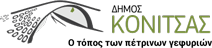 					Κόνιτσα 13/2/2020ΑΝΑΚΟΙΝΩΣΗ Την Κυριακή 16 Φεβρουαρίου, εορτή της Παναγίας της Πληκαδίτισσας, η Ιερά Μητρόπολη Δρυϊνουπόλεως Πωγωνιανής και Κονίτσης και  ο Ιερός Ναός Κοιμήσεως Θεοτόκου Πληκατίου διοργανώνουν θρησκευτική πανήγυρη στο Πληκάτι. Συνοπτικό Πρόγραμμα Εκδηλώσεων Σάββατο 15 Φεβρουαρίου 2020Ώρα 18:00: Μέγας Πανηγυρικός Εσπερινός μετ΄ αρτοκλασίας και Ιερά Παράκληση Κυριακή 16 Φεβρουαρίου 2020Ώρα 7:00: Όρθρος και Θεία Λειτουργία Ώρα 11:00: Λιτάνευση της Ιεράς Εικόνας της Παναγίας της Πληκαδίτισσας. Ώρα 12:30: Δεξίωση στο Ενοριακό Κέντρο 